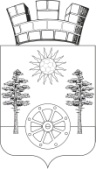 РОССИЙСКАЯ ФЕДЕРАЦИЯРОСТОВСКАЯ ОБЛАСТЬАДМИНИСТРАЦИЯ                                           ГОРНЕНСКОГО  ГОРОДСКОГОПОСЕЛЕНИЯПОСТАНОВЛЕНИЕот 31.01.2023   21р.п. Горный«Об утверждении плана по проведениюконтролируемых палов сухой растительностина территории Горненскогогородского поселения         В соответствии с Федеральным законом от 21.12.1994 № 69-ФЗ «О пожарной безопасности», постановлениями Правительства Российской Федерации от 16.09.2020 № 1479 «Об утверждении Правил противопожарного режима в Российской Федерации, руководствуясь ст. 33 Устава муниципального образования «Горненское городское поселение», Администрация Горненского городского поселения ПОСТАНОВЛЯЕТ:         1.Утвердить План по проведению контролируемых палов сухой растительности. Приложение № 1         При проведении мероприятий по организации (контролируемым) выжиганием сухой растительности предоставлять информацию в ЕДДС Красносулинского района.2. Настоящее постановление вступает в силу после его официального  обнародования. 3. Контроль за исполнением настоящего постановления оставляю за собой.Глава АдминистрацииГорненского  городского поселения	                    П.Ю. КорчагинПриложение к постановлению                                                                                     Администрации Горненского                                                                                      Городского поселения                                                                                       от 31.01.2023г №   21ПЛАНпо проведению контролируемых палов сухой и камышовойрастительности на территории Горненского городского поселения№ п/пНаименование МОМесто палаПлощадь планируемого выжигания сухой травянистой растительности, (м2)Планируемая дата начала и окончания работ по контролируемому выжиганию сухой травянистой растительностиЗадействованные силы окарауливании техника, личный составОтветственное лицо от ОМСУ, телефонОтветственное лицо от ФПС, телефонОтветственное лицо от ГПН, телефон1.Горненское городское поселение1000 м восточнее р.п. Горный400До 15 марта.(Возможна корректировка сроков) Члены ДПД, мотопомпа, ранцевые огнетушители «Ермак»Манукян Т.А.8-928-138-8232Симакин Е.Н.8-908-181-1191Щукин А.А.980-691-6650